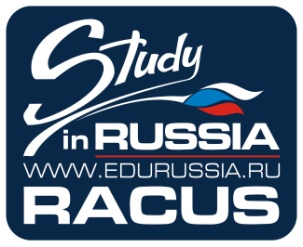 GROUP OF RUSSIAN STATE UNIVERSITIES - RACUSENGLISH & FRENCH MEDIUM PROGRAMS, 2020/2021 AC. YEAR INTAKEAll the rest specialties are offered in Russian Medium (more that 500 specialties). To study in Russian Medium foreign students enter Foundation Course in their 1st year of studies. If the students speak and write in English/French there is no need to study at the Foundation course. They may be admitted at the 1st year in English/French.MEDICAL SPECIALTIESMEDICAL SPECIALTIESMEDICAL SPECIALTIESMEDICAL SPECIALTIESProgramLanguageYearsUniversitiesGeneral MedicineENGLISH6General MedicineENGLISH6Ural State Medical UniversityGeneral MedicineENGLISH6General MedicineENGLISH6General MedicineENGLISH6Nizhny Novgorod State UniversityGeneral MedicineENGLISH6I.M. Sechenov First Moscow State Medical UniversityGeneral MedicineENGLISH6General MedicineFRENCH6General MedicineFRENCH6General MedicineFRENCH6DentistryENGLISH5DentistryENGLISH5Nizhny Novgorod State UniversityDentistryENGLISH5Pyatigorsk Medical Pharmaceutical UniversityDentistryENGLISH5DentistryFRENCH5DentistryFRENCH5DentistryFRENCH5Pharmacy ENGLISH5Astrakhan State Medical UniversityPharmacy ENGLISH5Pyatigorsk Medical Pharmaceutical UniversityPharmacy FRENCH5Pharmacy FRENCH5Pharmacy FRENCH5Pyatigorsk Medical Pharmaceutical UniversityVeterinaryENGLISH5ENGINEERING / ECONOMICS / HUMANITIES BACHELOR’S DEGREEENGINEERING / ECONOMICS / HUMANITIES BACHELOR’S DEGREEENGINEERING / ECONOMICS / HUMANITIES BACHELOR’S DEGREEENGINEERING / ECONOMICS / HUMANITIES BACHELOR’S DEGREEENGINEERING / ECONOMICS / HUMANITIES BACHELOR’S DEGREEENGINEERING / ECONOMICS / HUMANITIES BACHELOR’S DEGREEENGINEERING / ECONOMICS / HUMANITIES BACHELOR’S DEGREEENGINEERING / ECONOMICS / HUMANITIES BACHELOR’S DEGREEProgramProgramLanguageYearsYearsUniversitiesUniversitiesEconomicsEconomicsENGLISH44Nizhny Novgorod State UniversityNizhny Novgorod State UniversityInternational relationsInternational relationsENGLISH44Nizhny Novgorod State UniversityNizhny Novgorod State UniversityFundamental Informatics and ITFundamental Informatics and ITENGLISH44Nizhny Novgorod State UniversityNizhny Novgorod State UniversityAircraft EngineeringAircraft EngineeringENGLISH44Moscow Aviation InstituteMoscow Aviation InstitutePropulsion EngineeringPropulsion EngineeringENGLISH44Moscow Aviation InstituteMoscow Aviation InstituteSpacecraft EngineeringSpacecraft EngineeringENGLISH44Moscow Aviation InstituteMoscow Aviation InstituteControl Systems and Computer Science in EngineeringControl Systems and Computer Science in EngineeringENGLISH44Moscow Aviation InstituteMoscow Aviation InstituteCivil EngineeringCivil EngineeringENGLISH44North-Caucasus Federal UniversityNorth-Caucasus Federal UniversityMechanical EngineeringMechanical EngineeringENGLISH44North-Caucasus Federal UniversityNorth-Caucasus Federal UniversityOil & Gas EngineeringOil & Gas EngineeringENGLISH44North-Caucasus Federal UniversityNorth-Caucasus Federal UniversityAgronomyAgronomyENGLISH44Applied MathematicsApplied MathematicsENGLISH/FRENCH44Platov South-Russian State Polytechnic UniversityPlatov South-Russian State Polytechnic UniversityMathematical Software and Information Systems AdministrationMathematical Software and Information Systems AdministrationENGLISH/FRENCH44Platov South-Russian State Polytechnic UniversityPlatov South-Russian State Polytechnic UniversityCivil EngineeringCivil EngineeringENGLISH/FRENCH44Platov South-Russian State Polytechnic UniversityPlatov South-Russian State Polytechnic UniversityInformation Science and Computer EngineeringInformation Science and Computer EngineeringENGLISH/FRENCH44Platov South-Russian State Polytechnic UniversityPlatov South-Russian State Polytechnic UniversityInformation Systems and TechnologyInformation Systems and TechnologyENGLISH/FRENCH44Platov South-Russian State Polytechnic UniversityPlatov South-Russian State Polytechnic UniversityApplied InformaticsApplied InformaticsENGLISH/FRENCH44Platov South-Russian State Polytechnic UniversityPlatov South-Russian State Polytechnic UniversitySoftware engineeringSoftware engineeringENGLISH/FRENCH44Platov South-Russian State Polytechnic UniversityPlatov South-Russian State Polytechnic UniversityInfocommunication Technologies and Communication SystemsInfocommunication Technologies and Communication SystemsENGLISH/FRENCH44Platov South-Russian State Polytechnic UniversityPlatov South-Russian State Polytechnic UniversityElectronics and NanoelectronicsElectronics and NanoelectronicsENGLISH/FRENCH44Platov South-Russian State Polytechnic UniversityPlatov South-Russian State Polytechnic UniversityInstrument EngineeringInstrument EngineeringENGLISH/FRENCH44Platov South-Russian State Polytechnic UniversityPlatov South-Russian State Polytechnic UniversityHeat-power Engineering and Heat TechnologyHeat-power Engineering and Heat TechnologyENGLISH/FRENCH44Platov South-Russian State Polytechnic UniversityPlatov South-Russian State Polytechnic UniversityElectrical PowerElectrical PowerENGLISH/FRENCH44Platov South-Russian State Polytechnic UniversityPlatov South-Russian State Polytechnic UniversityElectrical EngineeringElectrical EngineeringENGLISH/FRENCH44Platov South-Russian State Polytechnic UniversityPlatov South-Russian State Polytechnic UniversityPower EngineeringPower EngineeringENGLISH/FRENCH44Platov South-Russian State Polytechnic UniversityPlatov South-Russian State Polytechnic UniversityOil&Gas Field Machinery and EquipmentOil&Gas Field Machinery and EquipmentENGLISH/FRENCH44Platov South-Russian State Polytechnic UniversityPlatov South-Russian State Polytechnic UniversityFood Production Equipment and MachineryFood Production Equipment and MachineryENGLISH/FRENCH44Platov South-Russian State Polytechnic UniversityPlatov South-Russian State Polytechnic UniversityTechnological Equipment of Chemical and Petrochemical ProductionTechnological Equipment of Chemical and Petrochemical ProductionENGLISH/FRENCH44Platov South-Russian State Polytechnic UniversityPlatov South-Russian State Polytechnic UniversityTechnology Processes and Productions AutomationTechnology Processes and Productions AutomationENGLISH/FRENCH44Platov South-Russian State Polytechnic UniversityPlatov South-Russian State Polytechnic UniversityEngineering and Technical Maintenance of Mechanical ProductionEngineering and Technical Maintenance of Mechanical ProductionENGLISH/FRENCH44Platov South-Russian State Polytechnic UniversityPlatov South-Russian State Polytechnic UniversityMechatronics and RoboticsMechatronics and RoboticsENGLISH/FRENCH44Platov South-Russian State Polytechnic UniversityPlatov South-Russian State Polytechnic UniversityChemical TechnologyChemical TechnologyENGLISH/FRENCH44Platov South-Russian State Polytechnic UniversityPlatov South-Russian State Polytechnic UniversityFood Products from PlantsFood Products from PlantsENGLISH/FRENCH44Platov South-Russian State Polytechnic UniversityPlatov South-Russian State Polytechnic UniversityTechnosphere SafetyTechnosphere SafetyENGLISH/FRENCH44Platov South-Russian State Polytechnic UniversityPlatov South-Russian State Polytechnic UniversityOil and Gas EngineeringOil and Gas EngineeringENGLISH/FRENCH44Platov South-Russian State Polytechnic UniversityPlatov South-Russian State Polytechnic UniversityMetallurgyMetallurgyENGLISH/FRENCH44Platov South-Russian State Polytechnic UniversityPlatov South-Russian State Polytechnic UniversityTransport Process TechnologyTransport Process TechnologyENGLISH/FRENCH44Platov South-Russian State Polytechnic UniversityPlatov South-Russian State Polytechnic UniversityOverland Transport and Technological ComplexesOverland Transport and Technological ComplexesENGLISH/FRENCH44Platov South-Russian State Polytechnic UniversityPlatov South-Russian State Polytechnic UniversityOperation of Transport and Technological Machines and EquipmentOperation of Transport and Technological Machines and EquipmentENGLISH/FRENCH44Platov South-Russian State Polytechnic UniversityPlatov South-Russian State Polytechnic UniversityStandardization and MetrologyStandardization and MetrologyENGLISH/FRENCH44Platov South-Russian State Polytechnic UniversityPlatov South-Russian State Polytechnic UniversityControl in Engineering SystemsControl in Engineering SystemsENGLISH/FRENCH44Platov South-Russian State Polytechnic UniversityPlatov South-Russian State Polytechnic UniversityPrinting and Packing TechnologiesPrinting and Packing TechnologiesENGLISH/FRENCH44Platov South-Russian State Polytechnic UniversityPlatov South-Russian State Polytechnic UniversityArtistic Materials Processing TechnologyArtistic Materials Processing TechnologyENGLISH/FRENCH44Platov South-Russian State Polytechnic UniversityPlatov South-Russian State Polytechnic UniversityInternational businessInternational businessENGLISH44Peter the Great Saint Petersburg Polytechnic UniversityPeter the Great Saint Petersburg Polytechnic UniversityENGINEERING / ECONOMICS / HUMANITIES MASTER’S DEGREEENGINEERING / ECONOMICS / HUMANITIES MASTER’S DEGREEENGINEERING / ECONOMICS / HUMANITIES MASTER’S DEGREEENGINEERING / ECONOMICS / HUMANITIES MASTER’S DEGREEENGINEERING / ECONOMICS / HUMANITIES MASTER’S DEGREEENGINEERING / ECONOMICS / HUMANITIES MASTER’S DEGREEENGINEERING / ECONOMICS / HUMANITIES MASTER’S DEGREEENGINEERING / ECONOMICS / HUMANITIES MASTER’S DEGREEProgramLanguageLanguageLanguageYearsYearsUniversitiesUniversitiesCivil engineeringENGLISHENGLISHENGLISH22Peter the Peter the Continuum Mechanics: Fundamentals and ApplicationsENGLISHENGLISHENGLISH22Peter the Peter the Electrical EngineeringENGLISHENGLISHENGLISH22Peter the Peter the Energy Efficient and Sustainable BuildingENGLISHENGLISHENGLISH22Peter the Peter the Energy TechnologyENGLISHENGLISHENGLISH22Peter the Peter the Smart Nanostructures and Condensed Matter PhysicsENGLISHENGLISHENGLISH22Peter the Peter the Innovative EntrepreneurshipENGLISHENGLISHENGLISH22Peter the Peter the International Business DevelopmentENGLISHENGLISHENGLISH22Peter the Peter the Intelligent SystemsENGLISHENGLISHENGLISH22Peter the Peter the Environmental Engineering in Urban ConstructionENGLISHENGLISHENGLISH22Peter the Peter the New Materials and Additive TechnologiesENGLISHENGLISHENGLISH22Peter the Peter the Mechanics and Mathematical ModelingENGLISHENGLISHENGLISH22Peter the Peter the Microelectronics of Telecommunications SystemsENGLISHENGLISHENGLISH22Peter the Peter the Laser and Fiber Optic SystemsENGLISHENGLISHENGLISH22Peter the Great Saint Petersburg Polytechnic UniversityPeter the Great Saint Petersburg Polytechnic UniversityNuclear Power EngineeringENGLISHENGLISHENGLISH22Peter the Peter the Power Plant EngineeringENGLISHENGLISHENGLISH22Peter the Peter the Region Studies: ENGLISHENGLISHENGLISH22Peter the Peter the Technology Leadership and EntrepreneurshipENGLISHENGLISHENGLISH22Peter the Peter the Business EngineeringENGLISHENGLISHENGLISH22Peter the Peter the Aircraft EngineeringENGLISHENGLISHENGLISH22Moscow Aviation InstituteMoscow Aviation InstitutePropulsion EngineeringENGLISHENGLISHENGLISH22Moscow Aviation InstituteMoscow Aviation InstituteSpacecraft EngineeringENGLISHENGLISHENGLISH22Moscow Aviation InstituteMoscow Aviation InstituteControl Systems and Computer Science in EngineeringENGLISHENGLISHENGLISH22Moscow Aviation InstituteMoscow Aviation InstituteManagement of Business and FinanceENGLISHENGLISHENGLISH22Sociology of politics and international relationsENGLISHENGLISHENGLISH22Nizhny Novgorod State UniversityNizhny Novgorod State UniversityInformation TechnologiesENGLISHENGLISHENGLISH22North-Caucasus Federal UniversityNorth-Caucasus Federal UniversityManagementENGLISH/FRENCHENGLISH/FRENCHENGLISH/FRENCH22Platov South-Russian State Polytechnic UniversityPlatov South-Russian State Polytechnic UniversityEconomicsENGLISH/FRENCHENGLISH/FRENCHENGLISH/FRENCH22Platov South-Russian State Polytechnic UniversityPlatov South-Russian State Polytechnic University